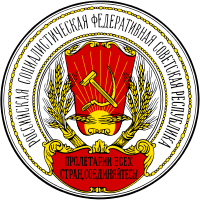 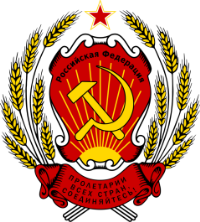 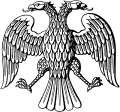 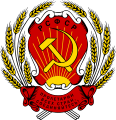 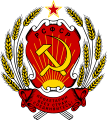 РОССИЙСКАЯ СОЦИАЛИСТИЧЕСКАЯ ФЕДЕРАТИВНАЯ СОВЕТСКАЯ РЕСПУБЛИКА (РОССИЙСКАЯ ФЕДЕРАЦИЯ)ВСЕРОССИЙСКИЙ ЦЕНТРАЛЬНЫЙ ИСПОЛНИТЕЛЬНЫЙ КОМИТЕТ(ВЦИК РСФСР)ул. Мира 14,  Уфа, 450064, E:mail - vcik_rsfsr@mail.ru, https://www.youtube.com/channel/UCq871uNp71KP63tHOEj_wsw16.12.2017г. Исх.№ 7.04                                                                                                                       Председателю Совета управляющихФедеральной резервной системы США Джанет Йеллен,33 Liberty Street Нью-Йорк, Нью-Йорк 10045fundsdelivery@hotmail.com, Bos.Webmaster@bos.frb.org, general.info@ny.frb.org, phil.webmaster@phil.frb.org, ccc.technical.support@kc.frb.org,   mediainquiries@stls.frb.org, Alyssa.Augustine@mpls.frb.org, no-reply@federalreserve.gov, fedwire@federalreserve.gov, alexander.johnson@dal.frb.org, jennifer.chamberlain@dal.frb.org, james.hoard@dal.frb.org, ЗАПРОСо предоставлении информацииВысший орган государственной власти Российской Социалистической Федеративной Советской Республики – Чрезвычайный Всероссийский Съезд Советов РСФСР и СССР на второй сессии 11 февраля 2017 года определил порядок вступления верноподданного народа Российской Империи в наследство Российской Империи и на престол Российской Империи. Верноподданный народ Российской Империи посредством принесения присяги вступил в права престолонаследия Российской Империи.Требуется предоставить полную информацию о собственности Российской Империи, размещенной в банках США,  а также в Федеральной Резервной Системе США, в состав которой входят:все счета подданных Российской Империи и их наследников, которые сохраняют свое подданство в Российской Империи; налоги и сборы, предусмотренные Сводом Законов Российской Империи, но не выплаченные в казну Российской Империи;любое имущество подданных Российской Империи, которое находилось и/или находится под залогом любого банка США и иного.Приложение: копия свидетельства о праве на наследство.Заместитель Всероссийского ЦентральногоИсполнительного Комитета РСФСР                  __________ А.П. ИвановРОССИЙСКАЯ СОЦИАЛИСТИЧЕСКАЯ ФЕДЕРАТИВНАЯ СОВЕТСКАЯ РЕСПУБЛИКА (РОССИЙСКАЯ ФЕДЕРАЦИЯ)ВСЕРОССИЙСКИЙ ЦЕНТРАЛЬНЫЙ ИСПОЛНИТЕЛЬНЫЙ КОМИТЕТ РСФСР(ВЦИК РСФСР)ул. Мира 14,  Уфа, 450064, E:mail - vcik_rsfsr@mail.ru, https://www.youtube.com/channel/UCq871uNp71KP63tHOEj_wsw16.12.2017г. Исх.№ 7.04Chairman of the Governing CouncilFederal Reserve System Janet Yellen,33 Liberty Street Нью-Йорк, Нью-Йорк 10045fundsdelivery@hotmail.com, Bos.Webmaster@bos.frb.org, general.info@ny.frb.org, phil.webmaster@phil.frb.org, ccc.technical.support@kc.frb.org,   mediainquiries@stls.frb.org, Alyssa.Augustine@mpls.frb.org, no-reply@federalreserve.gov, fedwire@federalreserve.gov, alexander.johnson@dal.frb.org, jennifer.chamberlain@dal.frb.org, james.hoard@dal.frb.org, NQUIRYon providing informationThe supreme organ of state power of the Russian Socialist Federative Soviet Republic - the Extraordinary All-Russian Congress of Soviets of the RSFSR and the USSR, at its second session on February 11, 2017, determined the procedure for the entry of the faithful people of the Russian Empire into the legacy of the Russian Empire and the throne of the Russian Empire.The faithful people of the Russian Empire, through the taking of an oath, entered the rights of the succession to the succession of the Russian Empire.It is required to provide complete information on the property of the Russian Empire, located in US banks, as well as in the Federal Reserve System of the United States, which includes:1) all accounts of patrials of the Russian Empire and their heirs, who retain their citizenship in the Russian Empire;2) taxes and fees provided for by the Code of Laws of the Russian Empire, but not paid to the treasury of the Russian Empire;3) any property of subjects of the Russian Empire, which was and / or is under the pledge of any bank of the United States and other.Appendix: a copy of the certificate of the right to inherit.Deputy of the All-Russian CentralExecutive Committee of the RSFSR                                                       ________ A.P. Ivanov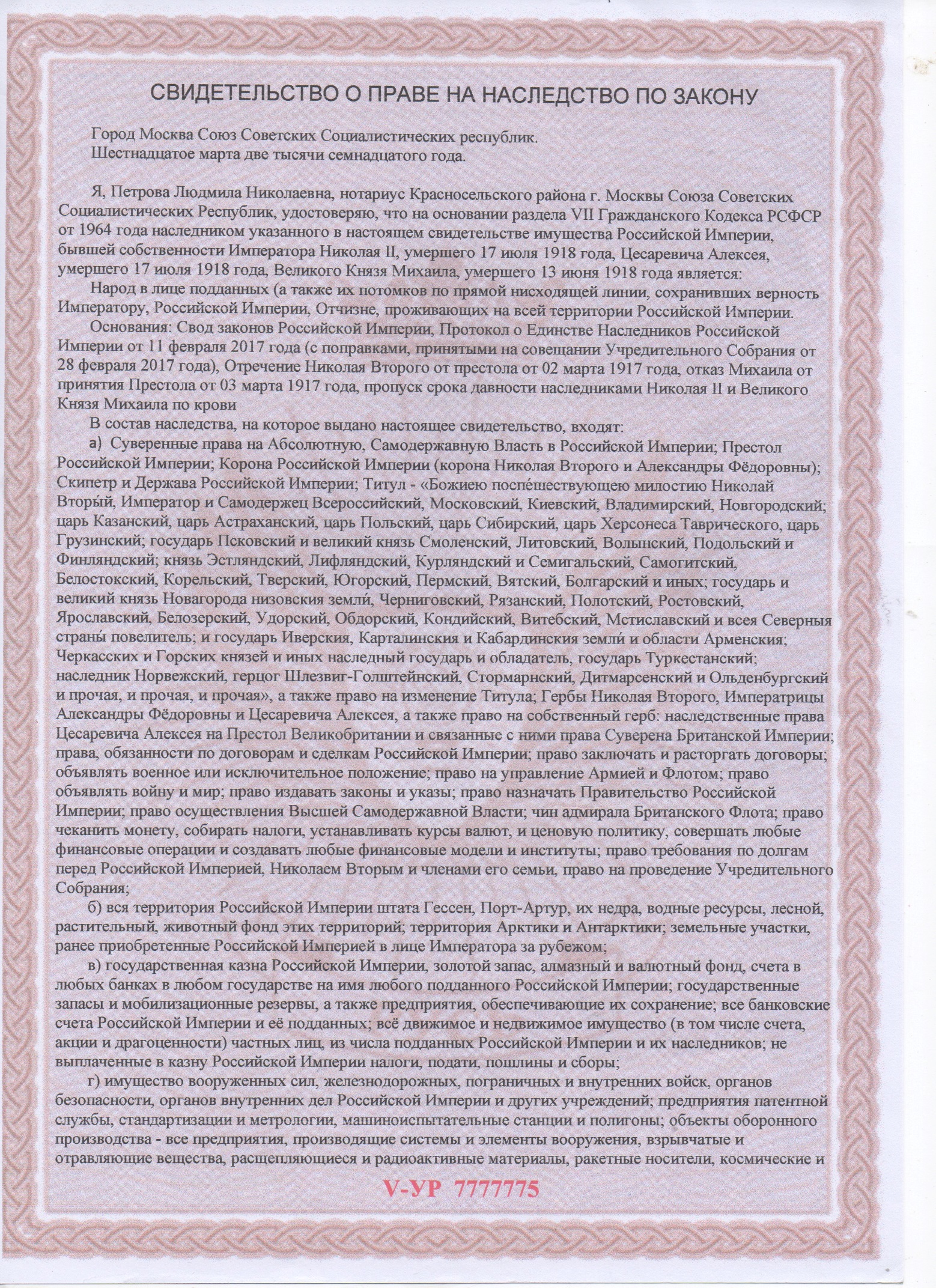 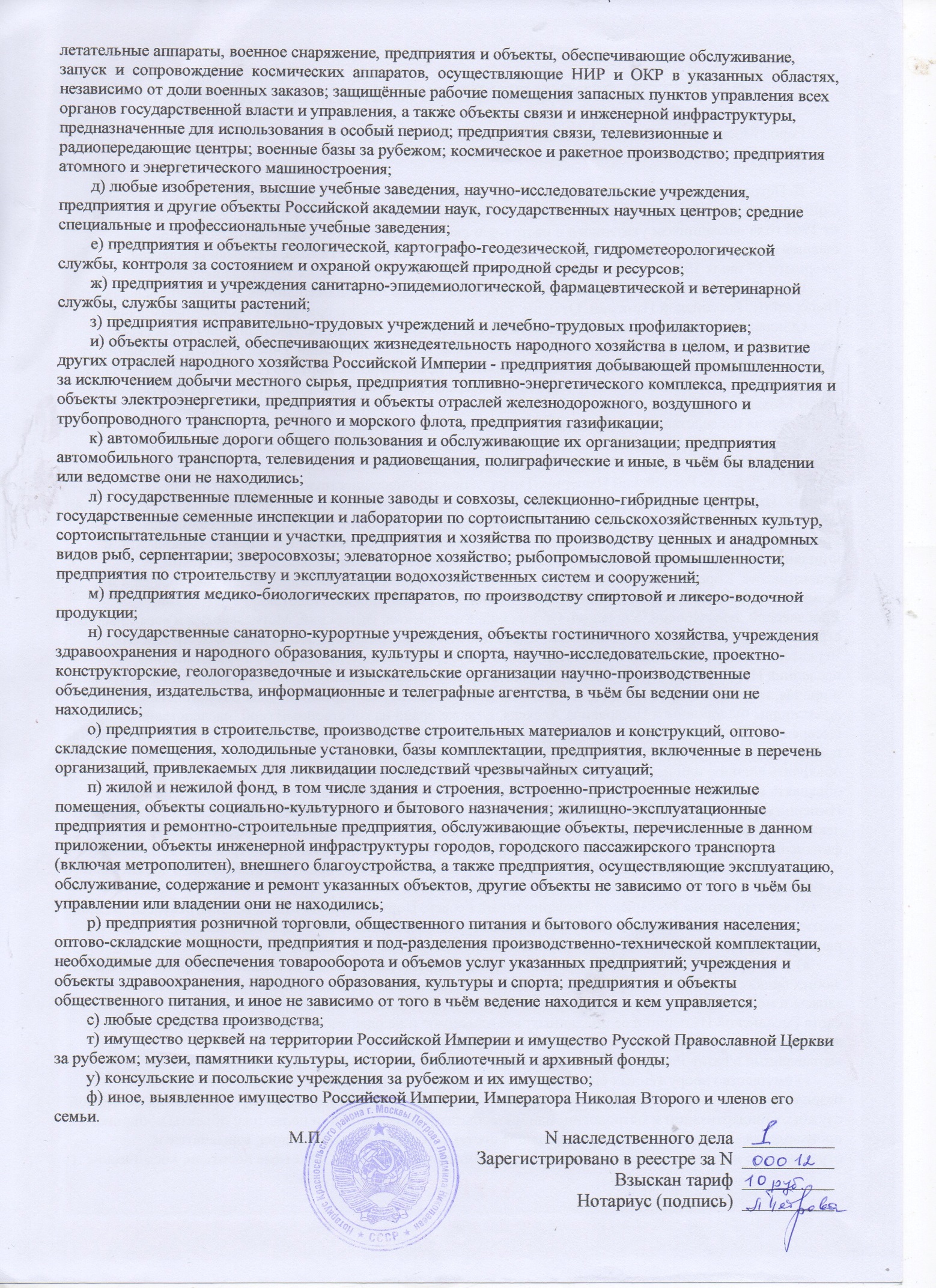 